ОТЧЕТо результатах самообследованияМУ ДО «ДМШ №2»За 2019-2020 учебный годпо состоянию на 1апреля 2020 г.Самообследование Муниципального учреждения дополнительного образования «Детская музыкальная школа №2» (МУ ДО «ДМШ №2») проводится ежегодно в соответствии с законом Российской Федерации от 29.12.2012 №273-ФЗ «Об образовании», приказом Министерства науки и образования Российской Федерации от 14.06.2013 г. №462 «Об утверждении Порядка проведения самообследования образовательной организацией»,  приказом Министерства науки и образования Российской Федерации от 10.12.2013 г. №1324 «Об утверждении показателей деятельности образовательной организации, подлежащей самообследованию», на основании приказа ДМШ №2.В процессе самообследования проводится анализ:образовательной деятельности, системы управления, содержания и качества подготовки обучающихся, организации учебного процесса, востребованности выпускников, качества кадрового, учебно-методического, библиотечно-информационного обеспечения, материально-технической базы, функционирования внутренней системы оценки качества образования, анализ показателей деятельности организации, устанавливаемых Министерством науки и образования Российской Федерации.Самообследование проводится ежегодно до 1 апреля администрацией школы. Самообследование оформляется в форме отчета.В отчете приведены следующие разделы:Общие сведения об учреждении.Материальные ресурсы учреждения:Характеристика зданий, материально-техническая базаОбразовательная деятельность:Структура образовательного учреждения, система управления, содержание и качество подготовки обучающихся, организация учебного процесса, востребованность выпускников, участие обучающихся в конкурсах и фестивалях, участие обучающихся в концертно-просветительской деятельности.Кадровые ресурсы:Качество кадрового обеспечения, качество учебно-методического и библиотечно-информационного обеспечения, функционирование внутренней системы оценки качества образования.ОБЩИЕ СВЕДЕНИЯ ОБ УЧРЕЖДЕНИИ4.2. Качество учебно-методического и библиотечно-информационного обеспеченияУчебно-методическое обеспечение образовательного процесса ДМШ №2 соответствует реализуемым программам.В школе используются следующие средства обучения:1.Учебно-методическая литература: разработаны  и включены в работу методические пособия, методические рекомендации, методические разработки, методические указания.В виду отсутствия библиотеки учебники, учебные пособия, справочники сотрудникам и обучающимся не предоставляются. Информационное обеспечение (наличие в учебных кабинетах Интернета) отсутствует.2.Учебно-наглядные пособия: сотрудниками школы разработаны и включены в работу плакаты, схемы, для оснащения кабинетов используются рисунки, фотографии, таблицы.3.Дидактические пособия: сотрудниками школы разработаны и включены в работу карточки-задания, дидактические материалы для выполнения самостоятельных и творческих работ.4. Технические средства обучения: проигрыватели, магнитофоны, телевизоры, ноутбуки, видеопроектор и экраны согласно описанию материально-технической базы настоящего документа.4.3. Функционирование внутренней системы оценки качества образованияВнутренняя система оценки качества образования функционирует в соответствии с утвержденным Положением о внутреннем мониторинге качества образования. Основными объектами внутреннего мониторинга качества образования являются: качество образовательных результатов; качество образовательного процесса; качество управления (создание условий, обеспечивающих образовательный процесс). Оценка качества образовательных результатов направлена на обработку информации об уровне реализации требований к результатам освоения реализуемых программ. Оценка качества образовательных результатов осуществляется в ходе процедур входного, промежуточного и итогового административного контроля, контрольно-методических мероприятий внешней экспертизы, мониторинговых исследований, результаты которых являются основанием для принятия управленческих решений при реализации образовательного процесса школы. Фиксация результатов качества образования осуществляется в виде сводного внутреннего мониторинга качества образования школы. Итоги рассматриваются на заседаниях педагогического совета, методических объединений.Показатели деятельности ДМШ №2 
(Приложение 5 к приказу Министерства образования и науки РФ от 10.12.2013 г. №1324)№Сведения об учрежденииПоказателиПолное наименование образовательного учрежденияМуниципальное учреждение дополнительного образования «Детская музыкальная школа №2»Сокращённое наименованиеМУ ДО «ДМШ №2»Статус учрежденияМУ ДО относится к типу муниципальных образовательных учреждений дополнительного образования;вид МУ ДО – детская музыкальная школа;МУ ДО «ДМШ №2» является некоммерческой организацией, муниципальным учреждением, реализующей дополнительные общеобразовательные программы в области искусства, которые подразделяются на дополнительные предпрофессиональные и общеразвивающие программы, при наличии лицензии на данный вид деятельности  УчредительМуниципальное образование «Городской округ Подольск Московской области». От имени муниципального образования «Городской округ Подольск Московской области» функции и полномочия Учредителя осуществляет Комитет по культуре и туризму Администрации Городского округа ПодольскГод основания, постановление о создании1992г., Постановление Главы Администрации г.Подольска Никулина А.В. № 1368-п от 18.08.1998г., Постановление Главы Администрации г.Подольска Никулина А.В. № 1824-п от 17.11.1999г.Юридический адрес142100, Московская область, г.Подольск, ул.Комсомольская, д.86Вид деятельности(Виды предоставляемых услуг) Дополнительное образование(Предоставление дополнительного образования) – соответственно Муниципальному заданию на годФинансовые реквизитыИНН: 5036041169,  КПП: 503601001, Комитет по финансам и налоговой политике  Администрации Городского округа Подольск (МУ ДО «ДМШ №2» л/с 20367070201), Банк получателя:  РКЦ Подольск г. Подольск, Расчетный счет:   40701810546953000001, БИК: 044695000, ОКВЭД: 80.10.3, ОКПО: 51952825, ОГРН: 1035007211799, Корр. счет: нет, ОКТМО: 46760000001, Код по СПЗ: 03483001807, КБК: 70700000000000000130 Сайтwww.dmsh2-podolsk.ru  Телефон, факсВсего телефонных номеров, закрепленных за учреждением: 8. Телефонных трубок: 98 (4967) 63-35-03 (Директор: тел./факс)8 (4967) 63-91-40 (Администрация)8 (4967) 63-92-54 (Вахта)8 (4967) 63-82-37 (Бухгалтерия)8 (4967) 63-82-49 (Бухгалтерия – Гл.бухгалтер)8 (4967) 66-37-92 (Вахта отделения №3)8 (4967) 58-07-56 (Вахта отделения №4)8 (4967) 58-07-57 (Зам.директора отделения №4)Электронный адресdmsh2podolsk@yandex.ruФорма собственностиМуниципальная Наличие утвержденного Устава (с реквизитами)Устав  от 17  октября 2019 г.Утверждён приказом Комитета по культуре и туризму Администрации Городского округа Подольска от 17.10.2019г.№ 1860 Свидетельство о регистрации юридического лица (номер, дата выдачи, кем выдано)№50:55:03457 от 06.12.1999г., выдано Московской областной регистрационной палатойСвидетельство о государственной регистрации права (номер, дата выдачи, кем выдано)50-БА №912635 от 03.09.2015г., выдано Управлением Федеральной службы государственной регистрации кадастра и картографии по Московской областиКадастровый №50-50-55/079/2012-280 (2й этаж), 50-БА №912636 от 03.09.2015г., выдано Управлением Федеральной службы государственной регистрации кадастра и картографии по Московской областиКадастровый №50-50-55/079/2012-267 (1й этаж),Лицензия№73770 от 11.09.2015 (серия 50Л01 №0005651), выдана Министерством образования Московской области, бессрочнаяНаличие утвержденного Коллективного договора (с реквизитами)На 2016 – 2019 г. Принят на собрании трудового коллектива 30.05. 2016 г. протокол №6. Зарегистрирован 26.05.2016 г Министерством социального развития Московской области. Регистрационный номер-649/2016.Общая площадь учреждения / учебная площадь / количество учебных кабинетов1850,3 / 1181,8 / 47Территория обслуживания Г/о  Подольск Московской областиСведения о руководителе,
приказ о назначении Директор – Янченко Юрий Иванович, ИНН: 503611161184, СНИЛС: 012-321-381-80Приказ Начальника отдела культуры Администрации г.Подольска Дюбанова А.М. №4 от 01.03.1992 г.Количество штатных работников12Количество пед.работников,
из них администрация с пед.нагрузкой, штатные сотрудники, сотрудники по совместительству87 человек (%), из них администрация с совмещением пед.нагрузки – 3 человек (3%), преподаватели и концертмейстеры – 84 человек (97%)Основные пед.работники – 79 человек, из них администрация – 3 человек, преподаватели и концертмейстеры – 76 человек, Пед.работники по совместительству – 8 человекГрафик работыПн-сб с 08:00 до 20:00МАТЕРИАЛЬНЫЕ РЕСУРСЫ УЧРЕЖДЕНИЯ2.1. Характеристика зданий2.2. Материально-техническая базаОБРАЗОВАТЕЛЬНАЯ ДЕЯТЕЛЬНОСТЬСтруктура образовательного учреждения 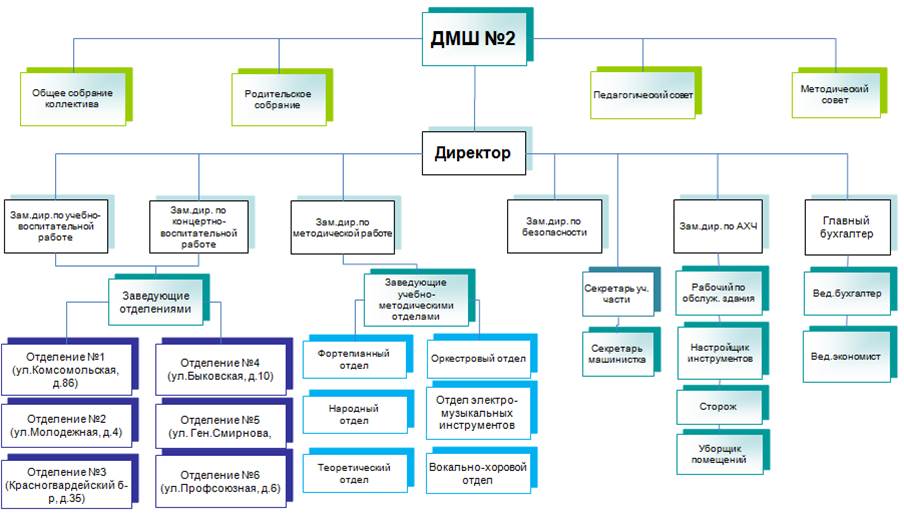 Система управления Управление школой осуществляется в соответствии с Федеральным законом от 29.12.2012г. № 273-ФЗ «Об образовании в Российской Федерации» и Уставом МУ ДО «ДМШ №2» на принципах демократичности, открытости, приоритета общечеловеческих ценностей, охраны жизни и здоровья человека, свободного развития личности. Проектирование оптимальной системы управления осуществляется с учетом социально-экономических, материально-технических и внешних условий в рамках существующего законодательства РФ. Управление школой строится на принципах единоначалия и самоуправления. Уровни управленияСодержание и качество подготовки обучающихсяМУ ДО «ДМШ №2» - учреждение дополнительного образования, реализующее дополнительные общеобразовательные программы в области искусства в соответствии с методическими отделами, учебными дисциплинами, предусмотренными формами и сроками обучения. Реализуемые программыМетодические отделыУчебные дисциплиныПеречень дисциплин зависит от отдела.Формы обученияДля всех видов учебных занятий предусматривается академический час продолжительностью 45 минут.Сроки обученияОрганизация образовательного процесса Организация образовательного процесса регламентируется учебными планами, расписанием занятий, календарным учебным графиком, режимом работы, учебно-методическим комплексом. Учебные планы школы составляются в соответствии с реализуемой программой.Количество обучающихся по методическим отделамСведения об обучающихсяМАТЕРИАЛЬНЫЕ РЕСУРСЫ УЧРЕЖДЕНИЯ2.1. Характеристика зданий2.2. Материально-техническая базаОБРАЗОВАТЕЛЬНАЯ ДЕЯТЕЛЬНОСТЬСтруктура образовательного учреждения Система управления Управление школой осуществляется в соответствии с Федеральным законом от 29.12.2012г. № 273-ФЗ «Об образовании в Российской Федерации» и Уставом МУ ДО «ДМШ №2» на принципах демократичности, открытости, приоритета общечеловеческих ценностей, охраны жизни и здоровья человека, свободного развития личности. Проектирование оптимальной системы управления осуществляется с учетом социально-экономических, материально-технических и внешних условий в рамках существующего законодательства РФ. Управление школой строится на принципах единоначалия и самоуправления. Уровни управленияСодержание и качество подготовки обучающихсяМУ ДО «ДМШ №2» - учреждение дополнительного образования, реализующее дополнительные общеобразовательные программы в области искусства в соответствии с методическими отделами, учебными дисциплинами, предусмотренными формами и сроками обучения. Реализуемые программыМетодические отделыУчебные дисциплиныПеречень дисциплин зависит от отдела.Формы обученияДля всех видов учебных занятий предусматривается академический час продолжительностью 45 минут.Сроки обученияОрганизация образовательного процесса Организация образовательного процесса регламентируется учебными планами, расписанием занятий, календарным учебным графиком, режимом работы, учебно-методическим комплексом. Учебные планы школы составляются в соответствии с реализуемой программой.Количество обучающихся по методическим отделамСведения об обучающихсяМАТЕРИАЛЬНЫЕ РЕСУРСЫ УЧРЕЖДЕНИЯ2.1. Характеристика зданий2.2. Материально-техническая базаОБРАЗОВАТЕЛЬНАЯ ДЕЯТЕЛЬНОСТЬСтруктура образовательного учреждения Система управления Управление школой осуществляется в соответствии с Федеральным законом от 29.12.2012г. № 273-ФЗ «Об образовании в Российской Федерации» и Уставом МУ ДО «ДМШ №2» на принципах демократичности, открытости, приоритета общечеловеческих ценностей, охраны жизни и здоровья человека, свободного развития личности. Проектирование оптимальной системы управления осуществляется с учетом социально-экономических, материально-технических и внешних условий в рамках существующего законодательства РФ. Управление школой строится на принципах единоначалия и самоуправления. Уровни управленияСодержание и качество подготовки обучающихсяМУ ДО «ДМШ №2» - учреждение дополнительного образования, реализующее дополнительные общеобразовательные программы в области искусства в соответствии с методическими отделами, учебными дисциплинами, предусмотренными формами и сроками обучения. Реализуемые программыМетодические отделыУчебные дисциплиныПеречень дисциплин зависит от отдела.Формы обученияДля всех видов учебных занятий предусматривается академический час продолжительностью 45 минут.Сроки обученияОрганизация образовательного процесса Организация образовательного процесса регламентируется учебными планами, расписанием занятий, календарным учебным графиком, режимом работы, учебно-методическим комплексом. Учебные планы школы составляются в соответствии с реализуемой программой.Количество обучающихся по методическим отделамСведения об обучающихсяМАТЕРИАЛЬНЫЕ РЕСУРСЫ УЧРЕЖДЕНИЯ2.1. Характеристика зданий2.2. Материально-техническая базаОБРАЗОВАТЕЛЬНАЯ ДЕЯТЕЛЬНОСТЬСтруктура образовательного учреждения Система управления Управление школой осуществляется в соответствии с Федеральным законом от 29.12.2012г. № 273-ФЗ «Об образовании в Российской Федерации» и Уставом МУ ДО «ДМШ №2» на принципах демократичности, открытости, приоритета общечеловеческих ценностей, охраны жизни и здоровья человека, свободного развития личности. Проектирование оптимальной системы управления осуществляется с учетом социально-экономических, материально-технических и внешних условий в рамках существующего законодательства РФ. Управление школой строится на принципах единоначалия и самоуправления. Уровни управленияСодержание и качество подготовки обучающихсяМУ ДО «ДМШ №2» - учреждение дополнительного образования, реализующее дополнительные общеобразовательные программы в области искусства в соответствии с методическими отделами, учебными дисциплинами, предусмотренными формами и сроками обучения. Реализуемые программыМетодические отделыУчебные дисциплиныПеречень дисциплин зависит от отдела.Формы обученияДля всех видов учебных занятий предусматривается академический час продолжительностью 45 минут.Сроки обученияОрганизация образовательного процесса Организация образовательного процесса регламентируется учебными планами, расписанием занятий, календарным учебным графиком, режимом работы, учебно-методическим комплексом. Учебные планы школы составляются в соответствии с реализуемой программой.Количество обучающихся по методическим отделамСведения об обучающихсяМАТЕРИАЛЬНЫЕ РЕСУРСЫ УЧРЕЖДЕНИЯ2.1. Характеристика зданий2.2. Материально-техническая базаОБРАЗОВАТЕЛЬНАЯ ДЕЯТЕЛЬНОСТЬСтруктура образовательного учреждения Система управления Управление школой осуществляется в соответствии с Федеральным законом от 29.12.2012г. № 273-ФЗ «Об образовании в Российской Федерации» и Уставом МУ ДО «ДМШ №2» на принципах демократичности, открытости, приоритета общечеловеческих ценностей, охраны жизни и здоровья человека, свободного развития личности. Проектирование оптимальной системы управления осуществляется с учетом социально-экономических, материально-технических и внешних условий в рамках существующего законодательства РФ. Управление школой строится на принципах единоначалия и самоуправления. Уровни управленияСодержание и качество подготовки обучающихсяМУ ДО «ДМШ №2» - учреждение дополнительного образования, реализующее дополнительные общеобразовательные программы в области искусства в соответствии с методическими отделами, учебными дисциплинами, предусмотренными формами и сроками обучения. Реализуемые программыМетодические отделыУчебные дисциплиныПеречень дисциплин зависит от отдела.Формы обученияДля всех видов учебных занятий предусматривается академический час продолжительностью 45 минут.Сроки обученияОрганизация образовательного процесса Организация образовательного процесса регламентируется учебными планами, расписанием занятий, календарным учебным графиком, режимом работы, учебно-методическим комплексом. Учебные планы школы составляются в соответствии с реализуемой программой.Количество обучающихся по методическим отделамСведения об обучающихсяМАТЕРИАЛЬНЫЕ РЕСУРСЫ УЧРЕЖДЕНИЯ2.1. Характеристика зданий2.2. Материально-техническая базаОБРАЗОВАТЕЛЬНАЯ ДЕЯТЕЛЬНОСТЬСтруктура образовательного учреждения Система управления Управление школой осуществляется в соответствии с Федеральным законом от 29.12.2012г. № 273-ФЗ «Об образовании в Российской Федерации» и Уставом МУ ДО «ДМШ №2» на принципах демократичности, открытости, приоритета общечеловеческих ценностей, охраны жизни и здоровья человека, свободного развития личности. Проектирование оптимальной системы управления осуществляется с учетом социально-экономических, материально-технических и внешних условий в рамках существующего законодательства РФ. Управление школой строится на принципах единоначалия и самоуправления. Уровни управленияСодержание и качество подготовки обучающихсяМУ ДО «ДМШ №2» - учреждение дополнительного образования, реализующее дополнительные общеобразовательные программы в области искусства в соответствии с методическими отделами, учебными дисциплинами, предусмотренными формами и сроками обучения. Реализуемые программыМетодические отделыУчебные дисциплиныПеречень дисциплин зависит от отдела.Формы обученияДля всех видов учебных занятий предусматривается академический час продолжительностью 45 минут.Сроки обученияОрганизация образовательного процесса Организация образовательного процесса регламентируется учебными планами, расписанием занятий, календарным учебным графиком, режимом работы, учебно-методическим комплексом. Учебные планы школы составляются в соответствии с реализуемой программой.Количество обучающихся по методическим отделамСведения об обучающихсяСведения о контингенте детей по отделам:Общее количество обучающихся на 31.12.2018 г.Из них по отделам:Сведения о контингенте детей по отделам:Общее количество обучающихся на 31.12.2018 г.Из них по отделам:Сведения о контингенте детей по отделам:Общее количество обучающихся на 31.12.2018 г.Из них по отделам:1003 учащихся- Фортепиано:- Фортепиано:- Фортепиано:472 учащихся (48%)- Народные инструменты:- Народные инструменты:- Народные инструменты:176 учащихся (17%)В т.ч. аккордеонВ т.ч. аккордеонВ т.ч. аккордеон38 учащихсябаянбаянбаян17 учащихсядомрадомрадомра14учащихсябалалайкабалалайкабалалайка8 учащихсягитарагитарагитара97 учащихся- Духовые и ударные инструменты:- Духовые и ударные инструменты:- Духовые и ударные инструменты:97 учащихся (9,5%)В т.ч. кларнетВ т.ч. кларнетВ т.ч. кларнет9 учащихсясаксофонсаксофонсаксофон26 учащихсятрубатрубатруба6 учащихсятубатубатуба1 учащийсятенортенортенор0 учащийсятромбон тромбон тромбон 1 учащийсяфлейтафлейтафлейта34 учащихсяударныеударныеударные20 учащихся- Струнно-смычковые инструменты:- Струнно-смычковые инструменты:- Струнно-смычковые инструменты:38 учащихся (3,7%)- Электромузыкальные инструменты:- Электромузыкальные инструменты:- Электромузыкальные инструменты:97 учащихся  (9,5%)- Вокал:- Вокал:- Вокал:123 учащихся (12,3%)В т.ч. академическийВ т.ч. академическийВ т.ч. академический81 учащихсяэстрадныйэстрадныйэстрадный42 учащихсяИз общего количества обучающихся Количество обучающихся по предпрофессиональной программеИз общего количества обучающихся Количество обучающихся по предпрофессиональной программеИз общего количества обучающихся Количество обучающихся по предпрофессиональной программе116 учащихся (11,4%)Из них: Количество обучающихся 1 класса по предпрофессиональной общеобразовательной программеИз них: Количество обучающихся 1 класса по предпрофессиональной общеобразовательной программеИз них: Количество обучающихся 1 класса по предпрофессиональной общеобразовательной программеКоличество обучающихся по общеразвивающей общеобразовательной программеКоличество обучающихся по общеразвивающей общеобразовательной программеКоличество обучающихся по общеразвивающей общеобразовательной программе904 учащихся ( 88,6%)Из них: Количество обучающихся 1 класса по общеразвивающей общеобразовательной программеИз них: Количество обучающихся 1 класса по общеразвивающей общеобразовательной программеИз них: Количество обучающихся 1 класса по общеразвивающей общеобразовательной программе168 учащийся (17%)Количество выпускников Количество выпускников Количество выпускников  147 учащихся (1%)Количество групп по сольфеджио:Количество групп по сольфеджио:Количество групп по сольфеджио:- по предпрофессиональной программе- по предпрофессиональной программе- по предпрофессиональной программе22 (116 учащихся,11,4%)      - по общеразвивающей программе      - по общеразвивающей программе      - по общеразвивающей программе108 (904 учащихся, 88,6%)Количество групп по слушанию музыки:Количество групп по слушанию музыки:Количество групп по слушанию музыки:- по предпрофессиональной программе- по предпрофессиональной программе- по предпрофессиональной программе11 (71 учащийся, 7 %)Количество групп по музыкальной литературе:Количество групп по музыкальной литературе:Количество групп по музыкальной литературе:- по предпрофессиональной программе- по предпрофессиональной программе- по предпрофессиональной программе11( 45 учащихся,4,4%)      - по общеразвивающей программе      - по общеразвивающей программе      - по общеразвивающей программе86 (699 учащихся, 68,5%)Количество групп по хору:Количество групп по хору:Количество групп по хору:-мл.  классы-мл.  классы-мл.  классы45 (720 учащихся,70,5 %)-ст. классы-ст. классы-ст. классы17 (255 учащихся, 25 % )Количество учащихся льготной категории на 31.12.2018 г.:Подростки, направляемые на занятия Комиссией по делам несовершеннолетних и защите их прав при Главе города Подольска (льгота 100%)Количество учащихся льготной категории на 31.12.2018 г.:Подростки, направляемые на занятия Комиссией по делам несовершеннолетних и защите их прав при Главе города Подольска (льгота 100%)Количество учащихся льготной категории на 31.12.2018 г.:Подростки, направляемые на занятия Комиссией по делам несовершеннолетних и защите их прав при Главе города Подольска (льгота 100%)4 учащихся (0,4%)Дети-сироты, имеющие опекунов (льгота 100%)Дети-сироты, имеющие опекунов (льгота 100%)Дети-сироты, имеющие опекунов (льгота 100%)1 учащихся (0,1%)Дети-сироты, оставшиеся без попечения родителей, постоянно зарегистрированные в Г.о.Подольск (льгота 100%)Дети-сироты, оставшиеся без попечения родителей, постоянно зарегистрированные в Г.о.Подольск (льгота 100%)Дети-сироты, оставшиеся без попечения родителей, постоянно зарегистрированные в Г.о.Подольск (льгота 100%)3 учащихся (0,3%)Дети из многодетных семей  со среднедушевым доходом ниже прожиточного минимума Московской области (льгота 50%)Дети из многодетных семей  со среднедушевым доходом ниже прожиточного минимума Московской области (льгота 50%)Дети из многодетных семей  со среднедушевым доходом ниже прожиточного минимума Московской области (льгота 50%)7 учащихся (0,7%)Дети, имеющие единственного родителя, постоянно зарегистрированные в Г.о.Подольск, со среднедушевым доходом ниже прожиточного минимума Московской области  (льгота 50%)Дети, имеющие единственного родителя, постоянно зарегистрированные в Г.о.Подольск, со среднедушевым доходом ниже прожиточного минимума Московской области  (льгота 50%)Дети, имеющие единственного родителя, постоянно зарегистрированные в Г.о.Подольск, со среднедушевым доходом ниже прожиточного минимума Московской области  (льгота 50%)1 учащихся (0,1%)Дети из семей, потерявших кормильца (льгота 50%)Дети из семей, потерявших кормильца (льгота 50%)Дети из семей, потерявших кормильца (льгота 50%)13 учащихся  (1,3%)Дети родителей-инвалидов (льгота 50%)Дети родителей-инвалидов (льгота 50%)Дети родителей-инвалидов (льгота 50%)7 учащихся (0,7%)Дети, являющиеся инвалидами по заболеванию (льгота 100%)Дети, являющиеся инвалидами по заболеванию (льгота 100%)Дети, являющиеся инвалидами по заболеванию (льгота 100%)5 учащихся (0,5%)Второй и последующий ребенок, обучающийся в ДМШ из одной семьи, постоянно зарегистрированный в Г.о.Подольск (второй – льгота 50%, последующий – льгота 75%) Второй и последующий ребенок, обучающийся в ДМШ из одной семьи, постоянно зарегистрированный в Г.о.Подольск (второй – льгота 50%, последующий – льгота 75%) Второй и последующий ребенок, обучающийся в ДМШ из одной семьи, постоянно зарегистрированный в Г.о.Подольск (второй – льгота 50%, последующий – льгота 75%) Второй ребенок - 36 учащихся (3,6%)Третий и последующий ребенок – 3 учащихся (0,3%)Дети из семьи с 7 и более детьми, постоянно зарегистрированные в Г.о.Подольск (льгота – 100%)Дети из семьи с 7 и более детьми, постоянно зарегистрированные в Г.о.Подольск (льгота – 100%)Дети из семьи с 7 и более детьми, постоянно зарегистрированные в Г.о.Подольск (льгота – 100%)-Сведения о возрасте учащихся:Дошкольный возрастСведения о возрасте учащихся:Дошкольный возрастСведения о возрасте учащихся:Дошкольный возраст7 учащихся (0,7%)Младший школьный возраст (1-4 класс СОШ)Младший школьный возраст (1-4 класс СОШ)Младший школьный возраст (1-4 класс СОШ)366 учащихся (35,9%)Средний школьный возраст (5-9 класс СОШ)Средний школьный возраст (5-9 класс СОШ)Средний школьный возраст (5-9 класс СОШ)554 учащихся (54,3%)Старший школьный возраст (10-11 класс СОШ)Старший школьный возраст (10-11 класс СОШ)Старший школьный возраст (10-11 класс СОШ)93 учащихся (9,1%)Анализ социального состава семей учащихся:СлужащиеАнализ социального состава семей учащихся:СлужащиеАнализ социального состава семей учащихся:Служащие604 учащихся (56%)РабочиеРабочиеРабочие242 учащихся (25%)ПредпринимателиПредпринимателиПредприниматели174 учащихся (19%)БезработныеБезработныеБезработныеНет Данные образовательного уровня родителей (отца):- нач. среднее образование Данные образовательного уровня родителей (отца):- нач. среднее образование Данные образовательного уровня родителей (отца):- нач. среднее образование 51 человек (5%)- среднее профессиональное- среднее профессиональное- среднее профессиональное433 человек (42,5%)-  высшее -  высшее -  высшее 536 человек (52,5%)Способность учащихся к обучению: Базовый уровень (общий балл годовых оценок – «3,5 – 4,4»)Способность учащихся к обучению: Базовый уровень (общий балл годовых оценок – «3,5 – 4,4»)Способность учащихся к обучению: Базовый уровень (общий балл годовых оценок – «3,5 – 4,4»)750 учащихся (73,5%), в т.ч.1,2,3 класс; I, II курс: 461 учащихся (45,2%)4,5 класс; III, IV курс: 208 учащихся (20,3%)6,7,8 класс; V, VI курс:  81 учащийся (8%)Ниже уровня (общий балл годовых оценок – «2,5 – 3,4»)Ниже уровня (общий балл годовых оценок – «2,5 – 3,4»)Ниже уровня (общий балл годовых оценок – «2,5 – 3,4»)44 учащихся (4,3%), в т.ч.1,2,3 класс; I, II курс: 9 учащихся (0,9%)4,5 класс; III, IV курс: 14 учащихся (1,3%)6,7,8 класс; V, VI курс: 21 учащихся (2%)Выше уровня (общий балл годовых оценок – «4,5 – 5»)Выше уровня (общий балл годовых оценок – «4,5 – 5»)Выше уровня (общий балл годовых оценок – «4,5 – 5»)226 учащихся (22,2%), в т.ч.1,2,3 класс; I, II курс: 131 учащихся (12,8%)4,5 класс; III, IV курс: 51 учащихся (5%)6,7,8 класс; V, VI курс: 44 учащихся (4,3%)Состояние здоровья учащихся:Хронические заболевания:Состояние здоровья учащихся:Хронические заболевания:Состояние здоровья учащихся:Хронические заболевания:251 учащихся (24,6%)Понижение зрения:Понижение зрения:Понижение зрения:76 учащихся (7,5%)Действующие коллективы обучающихсяВостребованность выпускников В 2019 году продолжили музыкальное образование 2 обучающихся МУ ДО «ДМШ №2»:Участие обучающихся в конкурсах и фестивалях (за 2019 год по состоянию на 31.12.2019): Участие обучающихся в концертно-просветительской деятельности (за 2019 год по состоянию на 31.12.2019): Традиционно прошли отчетные концерты отделов школы в музее-усадьбе «Ивановское». Показали результаты работы отделения школы на своих отчетных, тематических, праздничных концертах. Продолжилась активная концертная деятельность в Выставочном зале города, Концертном зале Администрации, Подольском краеведческом музее, КПЦ «Дубровицы». Систематически проводились концерты в школах и детских садах. Школа постоянно участвовала в городских концертах. Активно велась концертная работа в рамках проекта «Многообразие музыкальных жанров».Традиционно постоянно проводились тематические классные концерты.КАДРОВЫЕ РЕСУРСЫ4.1. Качество кадрового обеспеченияШкола полностью обеспечена административным и педагогическим составом, а также бухгалтерскими работниками, учебно-вспомогательным и обслуживающим персоналом. Свободных вакансий к школе нет.Административный и педагогический состав имеет необходимое образование, позволяющее осуществлять образовательную деятельность в ДМШ №2, в соответствии с профессиональным стандартом “Педагог дополнительного образования детей и взрослых” (Приказ Министерства труда и социальной защиты РФ от 8 сентября 2015 г. № 613н “Об утверждении профессионального стандарта “Педагог дополнительного образования детей и взрослых”).В школе имеется план повышения квалификации руководящих и педагогических кадров, который своевременно выполняется. В школе разработана система морального стимулирования работников (Положение о награждении работников от 09.01.2017 г.).Действующие коллективы обучающихсяВостребованность выпускников В 2019 году продолжили музыкальное образование 2 обучающихся МУ ДО «ДМШ №2»:Участие обучающихся в конкурсах и фестивалях (за 2019 год по состоянию на 31.12.2019): Участие обучающихся в концертно-просветительской деятельности (за 2019 год по состоянию на 31.12.2019): Традиционно прошли отчетные концерты отделов школы в музее-усадьбе «Ивановское». Показали результаты работы отделения школы на своих отчетных, тематических, праздничных концертах. Продолжилась активная концертная деятельность в Выставочном зале города, Концертном зале Администрации, Подольском краеведческом музее, КПЦ «Дубровицы». Систематически проводились концерты в школах и детских садах. Школа постоянно участвовала в городских концертах. Активно велась концертная работа в рамках проекта «Многообразие музыкальных жанров».Традиционно постоянно проводились тематические классные концерты.КАДРОВЫЕ РЕСУРСЫ4.1. Качество кадрового обеспеченияШкола полностью обеспечена административным и педагогическим составом, а также бухгалтерскими работниками, учебно-вспомогательным и обслуживающим персоналом. Свободных вакансий к школе нет.Административный и педагогический состав имеет необходимое образование, позволяющее осуществлять образовательную деятельность в ДМШ №2, в соответствии с профессиональным стандартом “Педагог дополнительного образования детей и взрослых” (Приказ Министерства труда и социальной защиты РФ от 8 сентября 2015 г. № 613н “Об утверждении профессионального стандарта “Педагог дополнительного образования детей и взрослых”).В школе имеется план повышения квалификации руководящих и педагогических кадров, который своевременно выполняется. В школе разработана система морального стимулирования работников (Положение о награждении работников от 09.01.2017 г.).Действующие коллективы обучающихсяВостребованность выпускников В 2019 году продолжили музыкальное образование 2 обучающихся МУ ДО «ДМШ №2»:Участие обучающихся в конкурсах и фестивалях (за 2019 год по состоянию на 31.12.2019): Участие обучающихся в концертно-просветительской деятельности (за 2019 год по состоянию на 31.12.2019): Традиционно прошли отчетные концерты отделов школы в музее-усадьбе «Ивановское». Показали результаты работы отделения школы на своих отчетных, тематических, праздничных концертах. Продолжилась активная концертная деятельность в Выставочном зале города, Концертном зале Администрации, Подольском краеведческом музее, КПЦ «Дубровицы». Систематически проводились концерты в школах и детских садах. Школа постоянно участвовала в городских концертах. Активно велась концертная работа в рамках проекта «Многообразие музыкальных жанров».Традиционно постоянно проводились тематические классные концерты.КАДРОВЫЕ РЕСУРСЫ4.1. Качество кадрового обеспеченияШкола полностью обеспечена административным и педагогическим составом, а также бухгалтерскими работниками, учебно-вспомогательным и обслуживающим персоналом. Свободных вакансий к школе нет.Административный и педагогический состав имеет необходимое образование, позволяющее осуществлять образовательную деятельность в ДМШ №2, в соответствии с профессиональным стандартом “Педагог дополнительного образования детей и взрослых” (Приказ Министерства труда и социальной защиты РФ от 8 сентября 2015 г. № 613н “Об утверждении профессионального стандарта “Педагог дополнительного образования детей и взрослых”).В школе имеется план повышения квалификации руководящих и педагогических кадров, который своевременно выполняется. В школе разработана система морального стимулирования работников (Положение о награждении работников от 09.01.2017 г.).Действующие коллективы обучающихсяВостребованность выпускников В 2019 году продолжили музыкальное образование 2 обучающихся МУ ДО «ДМШ №2»:Участие обучающихся в конкурсах и фестивалях (за 2019 год по состоянию на 31.12.2019): Участие обучающихся в концертно-просветительской деятельности (за 2019 год по состоянию на 31.12.2019): Традиционно прошли отчетные концерты отделов школы в музее-усадьбе «Ивановское». Показали результаты работы отделения школы на своих отчетных, тематических, праздничных концертах. Продолжилась активная концертная деятельность в Выставочном зале города, Концертном зале Администрации, Подольском краеведческом музее, КПЦ «Дубровицы». Систематически проводились концерты в школах и детских садах. Школа постоянно участвовала в городских концертах. Активно велась концертная работа в рамках проекта «Многообразие музыкальных жанров».Традиционно постоянно проводились тематические классные концерты.КАДРОВЫЕ РЕСУРСЫ4.1. Качество кадрового обеспеченияШкола полностью обеспечена административным и педагогическим составом, а также бухгалтерскими работниками, учебно-вспомогательным и обслуживающим персоналом. Свободных вакансий к школе нет.Административный и педагогический состав имеет необходимое образование, позволяющее осуществлять образовательную деятельность в ДМШ №2, в соответствии с профессиональным стандартом “Педагог дополнительного образования детей и взрослых” (Приказ Министерства труда и социальной защиты РФ от 8 сентября 2015 г. № 613н “Об утверждении профессионального стандарта “Педагог дополнительного образования детей и взрослых”).В школе имеется план повышения квалификации руководящих и педагогических кадров, который своевременно выполняется. В школе разработана система морального стимулирования работников (Положение о награждении работников от 09.01.2017 г.).Действующие коллективы обучающихсяВостребованность выпускников В 2019 году продолжили музыкальное образование 2 обучающихся МУ ДО «ДМШ №2»:Участие обучающихся в конкурсах и фестивалях (за 2019 год по состоянию на 31.12.2019): Участие обучающихся в концертно-просветительской деятельности (за 2019 год по состоянию на 31.12.2019): Традиционно прошли отчетные концерты отделов школы в музее-усадьбе «Ивановское». Показали результаты работы отделения школы на своих отчетных, тематических, праздничных концертах. Продолжилась активная концертная деятельность в Выставочном зале города, Концертном зале Администрации, Подольском краеведческом музее, КПЦ «Дубровицы». Систематически проводились концерты в школах и детских садах. Школа постоянно участвовала в городских концертах. Активно велась концертная работа в рамках проекта «Многообразие музыкальных жанров».Традиционно постоянно проводились тематические классные концерты.КАДРОВЫЕ РЕСУРСЫ4.1. Качество кадрового обеспеченияШкола полностью обеспечена административным и педагогическим составом, а также бухгалтерскими работниками, учебно-вспомогательным и обслуживающим персоналом. Свободных вакансий к школе нет.Административный и педагогический состав имеет необходимое образование, позволяющее осуществлять образовательную деятельность в ДМШ №2, в соответствии с профессиональным стандартом “Педагог дополнительного образования детей и взрослых” (Приказ Министерства труда и социальной защиты РФ от 8 сентября 2015 г. № 613н “Об утверждении профессионального стандарта “Педагог дополнительного образования детей и взрослых”).В школе имеется план повышения квалификации руководящих и педагогических кадров, который своевременно выполняется. В школе разработана система морального стимулирования работников (Положение о награждении работников от 09.01.2017 г.).Действующие коллективы обучающихсяВостребованность выпускников В 2019 году продолжили музыкальное образование 2 обучающихся МУ ДО «ДМШ №2»:Участие обучающихся в конкурсах и фестивалях (за 2019 год по состоянию на 31.12.2019): Участие обучающихся в концертно-просветительской деятельности (за 2019 год по состоянию на 31.12.2019): Традиционно прошли отчетные концерты отделов школы в музее-усадьбе «Ивановское». Показали результаты работы отделения школы на своих отчетных, тематических, праздничных концертах. Продолжилась активная концертная деятельность в Выставочном зале города, Концертном зале Администрации, Подольском краеведческом музее, КПЦ «Дубровицы». Систематически проводились концерты в школах и детских садах. Школа постоянно участвовала в городских концертах. Активно велась концертная работа в рамках проекта «Многообразие музыкальных жанров».Традиционно постоянно проводились тематические классные концерты.КАДРОВЫЕ РЕСУРСЫ4.1. Качество кадрового обеспеченияШкола полностью обеспечена административным и педагогическим составом, а также бухгалтерскими работниками, учебно-вспомогательным и обслуживающим персоналом. Свободных вакансий к школе нет.Административный и педагогический состав имеет необходимое образование, позволяющее осуществлять образовательную деятельность в ДМШ №2, в соответствии с профессиональным стандартом “Педагог дополнительного образования детей и взрослых” (Приказ Министерства труда и социальной защиты РФ от 8 сентября 2015 г. № 613н “Об утверждении профессионального стандарта “Педагог дополнительного образования детей и взрослых”).В школе имеется план повышения квалификации руководящих и педагогических кадров, который своевременно выполняется. В школе разработана система морального стимулирования работников (Положение о награждении работников от 09.01.2017 г.).Директор1- Янченко Юрий Иванович1- Янченко Юрий Иванович1- Янченко Юрий ИвановичАдминистрация:Зам.директора по учебно-воспитательной работеРабота Светлана ВладимировнаРабота Светлана ВладимировнаРабота Светлана ВладимировнаЗам.директора по концертно-воспитательной работеЛуканская Екатерина АлексеевнаЛуканская Екатерина АлексеевнаЛуканская Екатерина АлексеевнаЗам.директора по методической работеЯнченко Ольга АлексеевнаЯнченко Ольга АлексеевнаЯнченко Ольга АлексеевнаЗам.директора по административно-хозяйственной части (АХЧ)Горецкая Наталья ИгоревнаГорецкая Наталья ИгоревнаГорецкая Наталья ИгоревнаЗам.директора по безопасностиРомашкин Бари ЯкубовичРомашкин Бари ЯкубовичРомашкин Бари ЯкубовичПедагогическую деятельность осуществляют: 78 сотрудников 78 сотрудников 78 сотрудниковПреподаватели и концертмейстеры – основные работники:- 78 сотрудников, из них 74 преподавателей, 4 концертмейстера:- 78 сотрудников, из них 74 преподавателей, 4 концертмейстера:- 78 сотрудников, из них 74 преподавателей, 4 концертмейстера:78.Яшкова Людмила Николаевна78.Яшкова Людмила Николаевна78.Яшкова Людмила НиколаевнаПреподаватели и концертмейстеры – совместители:8 сотрудников:8 сотрудников:8 сотрудников:Образование сотрудников администрации, преподавателей и концертмейстеров:Высшее:60 человек (69%), из них администрация – 6 человек (6,9%), преподаватели и концертмейстеры - 54 человека (62,1%)60 человек (69%), из них администрация – 6 человек (6,9%), преподаватели и концертмейстеры - 54 человека (62,1%)60 человек (69%), из них администрация – 6 человек (6,9%), преподаватели и концертмейстеры - 54 человека (62,1%)Среднее специальное: профессиональное:29 человек (33,3%), из них администрация – 2 человека (2,3%), преподаватели и концертмейстеры - 27 человека (31%)29 человек (33,3%), из них администрация – 2 человека (2,3%), преподаватели и концертмейстеры - 27 человека (31%)29 человек (33,3%), из них администрация – 2 человека (2,3%), преподаватели и концертмейстеры - 27 человека (31%)Количество сотрудников администрации, преподавателей и концертмейстеров, имеющих квалификационную категорию:Высшая:38 человек (41%), из них администрация – 3 человека (3,5%), преподаватели и концертмейстеры -38 человек (41%), из них администрация – 3 человека (3,5%), преподаватели и концертмейстеры -38 человек (41%), из них администрация – 3 человека (3,5%), преподаватели и концертмейстеры -Первая:32 человека (34%), из них администрация – 5 человек (5,8%), преподаватели и концертмейстеры - 28 человека (32,2%)32 человека (34%), из них администрация – 5 человек (5,8%), преподаватели и концертмейстеры - 28 человека (32,2%)32 человека (34%), из них администрация – 5 человек (5,8%), преподаватели и концертмейстеры - 28 человека (32,2%)По стажу и образованию:22 человек (23,3%), из них администрация – 0 человек (0%), преподаватели и концертмейстеры - 29 человек (33,3%)22 человек (23,3%), из них администрация – 0 человек (0%), преподаватели и концертмейстеры - 29 человек (33,3%)22 человек (23,3%), из них администрация – 0 человек (0%), преподаватели и концертмейстеры - 29 человек (33,3%)Количество сотрудников администрации, преподавателей и концертмейстеров в возрасте:До 30 лет:4 человека (3,6%)4 человека (3,6%)4 человека (3,6%)От 55 лет:28 человек (25%)28 человек (25%)28 человек (25%)Количество сотрудников администрации, преподавателей и концертмейстеров, имеющих стаж работы:До 5 лет:6 человек (6,9%), из них администрация – 0 человек (0%), преподаватели и концертмейстеры - 6 человек (6,9%)6 человек (6,9%), из них администрация – 0 человек (0%), преподаватели и концертмейстеры - 6 человек (6,9%)6 человек (6,9%), из них администрация – 0 человек (0%), преподаватели и концертмейстеры - 6 человек (6,9%)От 6 до 10 лет:7 человек (8,1%), из них администрация – 1 человек (1,2%), преподаватели и концертмейстеры - 6 человек (6,9%)7 человек (8,1%), из них администрация – 1 человек (1,2%), преподаватели и концертмейстеры - 6 человек (6,9%)7 человек (8,1%), из них администрация – 1 человек (1,2%), преподаватели и концертмейстеры - 6 человек (6,9%)От 11 до 20 лет:23 человека (27,6%), из них администрация – 2 человека (2,3%), преподаватели и концертмейстеры - 22 человека (25,3%)23 человека (27,6%), из них администрация – 2 человека (2,3%), преподаватели и концертмейстеры - 22 человека (25,3%)23 человека (27,6%), из них администрация – 2 человека (2,3%), преподаватели и концертмейстеры - 22 человека (25,3%)Свыше 20 лет:Из них свыше 30 лет: 52 человек (59,8%), из них администрация – 5 человек (5,8%), преподаватели и концертмейстеры - 47 человек (54%)33 человека (39%), из них администрации – 3 человека (4%), преподаватели и концертмейстеры - 30 человек (35%)52 человек (59,8%), из них администрация – 5 человек (5,8%), преподаватели и концертмейстеры - 47 человек (54%)33 человека (39%), из них администрации – 3 человека (4%), преподаватели и концертмейстеры - 30 человек (35%)52 человек (59,8%), из них администрация – 5 человек (5,8%), преподаватели и концертмейстеры - 47 человек (54%)33 человека (39%), из них администрации – 3 человека (4%), преподаватели и концертмейстеры - 30 человек (35%)Награды и поощрения (по состоянию на 01.04.2020)Почетная грамота Комитета по культуре и туризму:24.03.2019 - Боткина Л.Т.24.03.2019 - Боткина Л.Т.24.03.2019 - Боткина Л.Т.№ п/пПоказателиЕдиница измерения1.Образовательная деятельность1.1Общая численность учащихся, в том числе:1003 учащихся1.1.1Детей дошкольного возраста (3-7 лет)7 учащихся (0,7%)1.1.2Детей младшего школьного возраста (7-11 лет)361 учащихся (35,9%)1.1.3Детей среднего школьного возраста (11-15 лет)542 учащихся (54,3%)1.1.4Детей старшего школьного возраста (15-17 лет)93 учащихся (9,1%)1.2Численность учащихся, обучающихся по образовательным программам по договорам об оказании платных образовательных услуг901 учащийся1.3Численность/удельный вес численности учащихся, занимающихся в 2 и более объединениях (кружках, секциях, клубах), в общей численности учащихся7 учащихся (0,7%)1.4Численность/удельный вес численности учащихся с применением дистанционных образовательных технологий, электронного обучения, в общей численности учащихся-1.5Численность/удельный вес численности учащихся по образовательным программам для детей с выдающимися способностями, в общей численности учащихся-1.6Численность/удельный вес численности учащихся по образовательным программам, направленным на работу с детьми с особыми потребностями в образовании, в общей численности учащихся, в том числе:13 учащихся (1,3%)1.6.1Учащиеся с ограниченными возможностями здоровья6 учащихся (0,5%)1.6.2Дети-сироты, дети, оставшиеся без попечения родителей3 учащихся (0,3%)1.6.3Дети-мигранты-1.6.4Дети, попавшие в трудную жизненную ситуацию4 учащихся (0,4%)1.7Численность/удельный вес численности учащихся, занимающихся учебно-исследовательской, проектной деятельностью, в общей численности учащихся-1.8Численность/удельный вес численности учащихся, принявших участие в массовых мероприятиях (конкурсы, соревнования, фестивали, конференции), в общей численности учащихся, в том числе:1003 учащихся (100%)1.8.1На муниципальном уровне551 (55,1%)1.8.2На региональном уровне319 (31,9%)1.8.3На межрегиональном уровне-1.8.4На федеральном уровне94 (9,4%)1.8.5На международном уровне80 (8%)1.9Численность/удельный вес численности учащихся-победителей и призеров массовых мероприятий (конкурсы, соревнования, фестивали, конференции), в общей численности учащихся, в том числе:75 (7,6%)1.9.1На муниципальном уровне24 (2,4%)1.9.2На региональном уровне7 (0,7%)1.9.3На межрегиональном уровне-1.9.4На федеральном уровне28 (2,8%)1.9.5На международном уровне17 (1,7%)1.10Численность/удельный вес численности учащихся, участвующих в образовательных и социальных проектах, в общей численности учащихся, в том числе:-1.10.1Муниципального уровня-1.10.2Регионального уровня-1.10.3Межрегионального уровня-1.10.4Федерального уровня-1.10.5Международного уровня-1.11Количество массовых мероприятий, проведенных образовательной организацией, в том числе:981.11.1На муниципальном уровне971.11.2На региональном уровне11.11.3На межрегиональном уровне-1.11.4На федеральном уровне-1.11.5На международном уровне-1.12Общая численность педагогических работниковчеловек1.13Численность/удельный вес численности педагогических работников, имеющих высшее образование, в общей численности педагогических работников60 (69%)1.14Численность/удельный вес численности педагогических работников, имеющих высшее образование педагогической направленности (профиля), в общей численности педагогических работников60 человек (69%)1.15Численность/удельный вес численности педагогических работников, имеющих среднее профессиональное образование, в общей численности педагогических работников25 человек (21%)1.16Численность/удельный вес численности педагогических работников, имеющих среднее профессиональное образование педагогической направленности (профиля), в общей численности педагогических работников25 человек (21%)1.17Численность/удельный вес численности педагогических работников, которым по результатам аттестации присвоена квалификационная категория в общей численности педагогических работников, в том числе:70 человек (75%)1.17.1Высшая38 человек (41%)1.17.2Первая32 человека (34%)1.18Численность/удельный вес численности педагогических работников в общей численности педагогических работников, педагогический стаж работы которых составляет:39 человек (45,9%)1.18.1До 5 лет6 человек (6,9%)1.18.2Свыше 30 лет33 человека (39%)1.19Численность/удельный вес численности педагогических работников в общей численности педагогических работников в возрасте до 30 лет4 человека (4,2%)1.20Численность/удельный вес численности педагогических работников в общей численности педагогических работников в возрасте от 55 лет28 человек (29%)1.21Численность/удельный вес численности педагогических и административно-хозяйственных работников, прошедших за последние 5 лет повышение квалификации/профессиональную переподготовку по профилю педагогической деятельности или иной осуществляемой в образовательной организации деятельности, в общей численности педагогических и административно-хозяйственных работников,85 человек (100%)1.22Численность/удельный вес численности специалистов, обеспечивающих методическую деятельность образовательной организации, в общей численности сотрудников образовательной организации1 человек (1%)1.23Количество публикаций, подготовленных педагогическими работниками образовательной организации:1.23.1За 3 года11.23.2За отчетный период-1.24Наличие в организации дополнительного образования системы психолого-педагогической поддержки одаренных детей, иных групп детей, требующих повышенного педагогического вниманияНет2.Инфраструктура2.1Количество компьютеров в расчете на одного учащегося-2.2Количество помещений для осуществления образовательной деятельности, в том числе:472.2.1Учебный класс472.2.2Лаборатория-2.2.3Мастерская-2.2.4Танцевальный класс-2.2.5Спортивный зал-2.2.6Бассейн-2.3Количество помещений для организации досуговой деятельности учащихся, в том числе:единиц2.3.1Актовый зал22.3.2Концертный зал-2.3.3Игровое помещение-2.4Наличие загородных оздоровительных лагерей, баз отдыхаНет2.5Наличие в образовательной организации системы электронного документооборотаДа2.6Наличие читального зала библиотеки, в том числе:Нет2.6.1С обеспечением возможности работы на стационарных компьютерах или использования переносных компьютеров-2.6.2С медиатекой-2.6.3Оснащенного средствами сканирования и распознавания текстов-2.6.4С выходом в Интернет с компьютеров, расположенных в помещении библиотеки-2.6.5С контролируемой распечаткой бумажных материалов-2.7Численность/удельный вес численности учащихся, которым обеспечена возможность пользоваться широкополосным Интернетом (не менее 2 Мб/с), в общей численности учащихся-